First Name of Application CV No 1624830Whatsapp Mobile: +971504753686 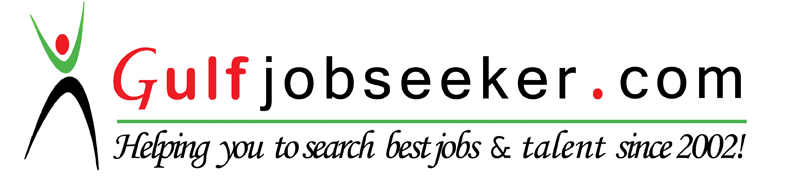 To get contact details of this candidate Purchase our CV Database Access on this link.http://www.gulfjobseeker.com/employer/services/buycvdatabase.php                       I’m having total 9 years of experience in various fields like Customer care / Handling of Front Desk management/supporting for Administrative and HR related works.                        As a Team Lead, Client/Patient coordinator & Front Office Management, I am skilled in maintaining office library, which includes cataloging, record keeping, ensuring office is neat, and stocked with necessary tools for functionality, faculty management, email reminders, employees roster, taking care of employee hiring formalities, salary processing, office invoices and financial clearances, Vendor and AMC managements, good Knowledge in MS office, Greeting Customers & Clients, excellent telephone and interpersonal skills.As of my core education background, I have good knowledge in handling medical assistance to Doctors, counseling and fixing  schedules for clients and dealing with their payments. Moreover, implementing day to day business development techniques to ensure business growth. ORGANISATIONAL EXPERIENCE:Organization: Tech Mahindra, Hyderabad (India)#Designation    :    Team LeadRoles & Responsibilities:Managing In and Out bound callsCardiology - ECG analysingCoordinating between Doctors and Client Maintaining track of Clients undergoing sessionsMaintaining records and files Handling Patients Software (PRM)Keeping track of Feedback from the ClientsOrganization: Star Hospital                                                             Hyderabad (India)Designation: Senior  Cardiology TechnicianRoles & Responsibilities:Managing In and Out bound callsScheduling appointments Coordinating between Doctors and Client Diagnostic - Cardiology  operating ECG, TMT, ECHO, HolterCounseling patients about Pre and Post Operative careAssisting Doctor when required in Non-Surgical ProceduresHandling Patients Software (Practo Ray.com)Follow up Calls for FeedbackRecords MaintainingAccountsKeeping filesMaintaining InventoryOrganization: Yashoda Hospital, Hyderabad (India)Designation    :    Senior  Cardiology TechnicianRoles & Responsibilities:Coordinating between Doctors and Client Assisting Doctor   Operating ECG, Echo,  TMT & Holter analysingRecords MaintainingStock MaintainingCounseling patients about Pre and Post Operative careHandling Patients Software (EMRI)Follow up Calls for FeedbackOrganization: Global Hospital , Hyderabad (India)Designation    :    Cardiology TechnicianRoles & Responsibilities:Operating ECG, Echo,  TMT & Holter analysingEmergency HandlingCounselingOP Records MaintainingACADEMIC PROFILE:ADMINISTRATION:Being accountable for maintain AccountsStockTaking care of Hospital and Clinic EnvironmentsHandling of Front Office& HR Related services COMPUTER SKILLS:Handling Clients Software (Practo Ray.com) to maintain data for easy tracking MS  Office,  MS Excel - Yellow belt (Quality) Maintaining inventory in Tally.ERP9 PERSONAL SKILLS:Willingness to change and perform under pressure. Flexibility to work in a 24x7 work environment.Comprehensive problem solving abilities combined with powerful presentation skills, and a disciplined approach to the task at hand.Good Communication skills.Good interpersonal skills, result-oriented, smart working with a quest and zeal to learn new technologies and undertake challenging multiple tasks.PERSONAL DETAILS:Date of Birth	: 11/03/1983Nationality	: IndianQualificationCollege / UniversityYear of PassingCardiology Certified Technician - InternationalCCI USA Board2015PARA MEDICAL Cardiology TechnicianPrincess Durru Shawar hospital & Paramedic Institution2003S.S.C(State Board of Secondary Education)Regina Carmelli Convent High School1999